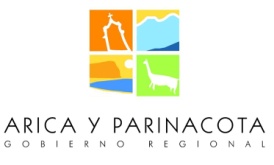 Concurso DIRECTIVO DE CARRERAGOBIERNO REGIONAL DE ARICA Y PARINACOTAANEXO N°4CURRÍCULO VITAE RESUMIDOANTECEDENTES DEL POSTULANTE O LA POSTULANTEIDENTIFICACIÓN DEL (LOS) CARGO(S) A QUE POSTULA1)TÍTULOS PROFESIONAL(ES) Y/O GRADOS2)ANTECEDENTES ACADÉMICOS3) CAPACITACIÓN Y/O PERFECCIONAMIENTO4) CARGO EN DESARROLLO5) TRAYECTORIA LABORALAdemás del anterior, indique su desempeño profesional en la Administración Central del Estado u otros.DECLARACIÓN__________________________________FIRMAFecha:.Apellido PaternoApellido MaternoTeléfono móvilTeléfono fijoCorreo electrónico autorizado para el presente concurso.Correo electrónico autorizado para el presente concurso.@@Calidad JurídicaGrado ESCódigo de PostulaciónPOSTULO(Sí/No)PLANTA EN PROMOCIÓNGrado ESCódigo de PostulaciónPOSTULO(Sí/No)DIRECTIVO DE CARRERA9°DC-01TÍTULO PROFESIONALTÍTULO PROFESIONALINGRESO (mm/aaaa)EGRESO (mm/aaaa)FECHA DE TITULACIÓN (dd/mm/aaaa)FECHA DE TITULACIÓN (dd/mm/aaaa)Duración de la Carrera (indicar en número de semestres o años)Duración de la Carrera (indicar en número de semestres o años)NOMBRE DE ESPECIALIZACIÓN, DIPLOMADOS O POSTGRADOS / OTROSNOMBRE DE ESPECIALIZACIÓN, DIPLOMADOS O POSTGRADOS / OTROSDESDE (mm/aaaa)HASTA (mm/aaaa)FECHA DE TITULACIÓN (dd/mm/aaaa)FECHA DE TITULACIÓN (dd/mm/aaaa)TÍTULO O GRADOTÍTULO O GRADONOMBRE DE ESPECIALIZACIÓN, DIPLOMADOS O POSTGRADOS / OTROSNOMBRE DE ESPECIALIZACIÓN, DIPLOMADOS O POSTGRADOS / OTROSDESDE (mm/aaaa)HASTA (mm/aaaa)FECHA DE TITULACIÓN (dd/mm/aaaa)FECHA DE TITULACIÓN (dd/mm/aaaa)TÍTULO O GRADOTÍTULO O GRADONOMBRE Curso de Capacitación/perfeccionamientodesde(dd/mm/aa)hasta(dd/mm/aa)N° HoRaSCARGOCARGOCARGOCARGOINSTITUCIÓNINSTITUCIÓNINSTITUCIÓNINSTITUCIÓNDEPARTAMENTO, UNIDAD O ÁREA DE DESEMPEÑODESDE(dd/mm/aaaa)HASTA(dd/mm/aaaa)DURACIÓN EN CARGO(mm/aaaa)FUNCIONES PRINCIPALES(descripción general de funciones realizadas y principales logros)FUNCIONES PRINCIPALES(descripción general de funciones realizadas y principales logros)FUNCIONES PRINCIPALES(descripción general de funciones realizadas y principales logros)FUNCIONES PRINCIPALES(descripción general de funciones realizadas y principales logros)CARGOCARGOCARGOCARGOINSTITUCIÓNINSTITUCIÓNINSTITUCIÓNINSTITUCIÓNDEPARTAMENTO, UNIDAD O ÁREA DE DESEMPEÑODESDE(dd/mm/aaaa)HASTA(dd/mm/aaaa)DURACIÓN EN CARGO(mm/aaaa)FUNCIONES PRINCIPALES(descripción general de funciones realizadas y principales logros)FUNCIONES PRINCIPALES(descripción general de funciones realizadas y principales logros)FUNCIONES PRINCIPALES(descripción general de funciones realizadas y principales logros)FUNCIONES PRINCIPALES(descripción general de funciones realizadas y principales logros)CARGOCARGOCARGOCARGOINSTITUCIÓNINSTITUCIÓNINSTITUCIÓNINSTITUCIÓNDEPARTAMENTO, UNIDAD O ÁREA DE DESEMPEÑODESDE(dd/mm/aaaa)HASTA(dd/mm/aaaa)DURACIÓN EN CARGO(mm/aaaa)FUNCIONES PRINCIPALES(descripción general de funciones realizadas y principales logros)FUNCIONES PRINCIPALES(descripción general de funciones realizadas y principales logros)FUNCIONES PRINCIPALES(descripción general de funciones realizadas y principales logros)FUNCIONES PRINCIPALES(descripción general de funciones realizadas y principales logros)CARGOCARGOCARGOCARGOINSTITUCIÓNINSTITUCIÓNINSTITUCIÓNINSTITUCIÓNDEPARTAMENTO, UNIDAD O ÁREA DE DESEMPEÑODESDE(dd/mm/aaaa)HASTA(dd/mm/aaaa)DURACIÓN EN CARGO(mm/aaaa)FUNCIONES PRINCIPALES(descripción general de funciones realizadas y principales logros)FUNCIONES PRINCIPALES(descripción general de funciones realizadas y principales logros)FUNCIONES PRINCIPALES(descripción general de funciones realizadas y principales logros)FUNCIONES PRINCIPALES(descripción general de funciones realizadas y principales logros)CARGOCARGOCARGOCARGOINSTITUCIÓNINSTITUCIÓNINSTITUCIÓNINSTITUCIÓNDEPARTAMENTO, UNIDAD O ÁREA DE DESEMPEÑODESDE(dd/mm/aaaa)HASTA(dd/mm/aaaa)DURACIÓN EN CARGO(mm/aaaa)FUNCIONES PRINCIPALES(descripción general de funciones realizadas y principales logros)FUNCIONES PRINCIPALES(descripción general de funciones realizadas y principales logros)FUNCIONES PRINCIPALES(descripción general de funciones realizadas y principales logros)FUNCIONES PRINCIPALES(descripción general de funciones realizadas y principales logros)Declaro bajo juramento simple, lo siguiente:Tener salud compatible con el cargo o cargos a los que postulo (Artículo 12°, letra c) del Estatuto Administrativo).No haber cesado en cargo público como consecuencia de haber obtenido una calificación deficiente, o por medida disciplinaria, en los últimos 5 años (Artículo 12°, letra e) del Estatuto Administrativo).No estar inhabilitado/a para el ejercicio de funciones o cargos públicos, no hallarme condenado/a por crimen o simple delito (Artículo 12°, letra f) del Estatuto Administrativo).Que toda la información entregada por mi persona en la presente postulación concursal se ajusta a la verdad y es completamente fidedigna.